УТВЕРЖДАЮ Директор МКУК «МЦБС» городского округа Сокольский 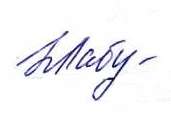 Нижегородской области _________ Н.Н. Лабутина«18» апрель 2023 годаПлан работы МКУК «МЦБС» на май 2023 года№ п/пНаименование мероприятияДата проведенияОтветственный за организацию и исполнениеМесто проведения«Читаем Пушкина в семье» - районная библиотечная акция01.05.-20.05.2023Громова Н.В.Лабутина Н.Н.Беляева Н.Ю.https://bibliosokol.ru/https://ok.ru/sokolskayabibliotekahttps://vk.com/mkuk_mcbshttps://vk.com/club195946863«У обелиска головы склоните» -фотогалерея памяти02.05.2023Громова Н.В.Лабутина Н.Н.Комиссарова Е.Г.ЦРБhttps://bibliosokol.ru/https://ok.ru/sokolskayabibliotekahttps://vk.com/mkuk_mcbshttps://vk.com/club195946863«Человек Право Выборы» - информационно-книжная выставка03.05.2023Громова Н.В.Лабутина Н.Н.Зимина Г.И.ЦРБhttps://bibliosokol.ru/https://ok.ru/sokolskayabibliotekahttps://vk.com/mkuk_mcbshttps://vk.com/club195946863«На рассвете, когда еще спали дети…» - патриотический час о ВОВ. 04.05.2023Громова Н.В.Лабутина Н.Н.Манохина И.Н.ЦРДБ https://bibliosokol.ru/https://ok.ru/sokolskayabibliotekahttps://vk.com/mkuk_mcbshttps://vk.com/club195946863«Стадии избирательного процесса» - правовой лекторий05.05.2023Громова Н.В.Лабутина Н.Н.Зимина Г.И.ЦРБhttps://bibliosokol.ru/https://ok.ru/sokolskayabibliotekahttps://vk.com/mkuk_mcbshttps://vk.com/club195946863 «Музыка в солдатской шинели» -исторический экскурс05.05.2023Громова Н.В.Лабутина Н.Н.Большаков Е.А.https://bibliosokol.ru/https://ok.ru/sokolskayabibliotekahttps://vk.com/mkuk_mcbshttps://vk.com/club195946863«Шли мои земляки по дорогам войны»-районный историко-краеведческий марафон10.05.2023Громова Н.В.Лабутина Н.Н.Комиссарова Е.Г.Школы районаhttps://bibliosokol.ru/https://ok.ru/sokolskayabibliotekahttps://vk.com/mkuk_mcbshttps://vk.com/club195946863День военной книги «Страницы Победы. Читаем! Гордимся!»:- «Писательская рота» - час военной книги;- «Страницы книг расскажут о войне» - книжная выставка-обзор.  12.05.2023Громова Н.В.Лабутина Н.Н.Беляева Н.Ю.ЦРБhttps://bibliosokol.ru/https://ok.ru/sokolskayabibliotekahttps://vk.com/mkuk_mcbshttps://vk.com/club195946863«Я гражданин, а это значит…»   - деловая игра  11.05.2023Громова Н.В.Лабутина Н.Н.Зимина Г.И.СТИСПhttps://bibliosokol.ru/https://ok.ru/sokolskayabibliotekahttps://vk.com/mkuk_mcbshttps://vk.com/club195946863«Непобедимые герои» - историко-патриотический час о защитниках Брестской крепости, обзор книг.11.05.2023Громова Н.В.Лабутина Н.Н.Попова Д.Г.ЦРДБhttps://bibliosokol.ru/https://ok.ru/sokolskayabibliotekahttps://vk.com/mkuk_mcbshttps://vk.com/club195946863 «Этот день мы приближали, как могли» - час мужества14.05.2023Громова Н.В.Лабутина Н.Н.Масарова И.А.ДКhttps://bibliosokol.ru/https://ok.ru/sokolskayabibliotekahttps://vk.com/mkuk_mcbshttps://vk.com/club195946863 «Иван» - буктрейлер по книге Владимира Богомолова15.05.2023Громова Н.В.Лабутина Н.Н.Большаков Е.А.https://bibliosokol.ru/https://ok.ru/sokolskayabibliotekahttps://vk.com/mkuk_mcbshttps://vk.com/club195946863«Ангелы над полем боя. Военным медсёстрам Сокольского района посвящается» - краеведческий час памяти16.05.2023Громова Н.В.Лабутина Н.Н.Комиссарова Е.Г.ЦРБhttps://bibliosokol.ru/https://ok.ru/sokolskayabibliotekahttps://vk.com/mkuk_mcbshttps://vk.com/club195946863«Настолкомания» - тематическая встреча18.05.2023Громова Н.В.Лабутина Н.Н.Беляева Н.Ю.ЦРБhttps://bibliosokol.ru/https://ok.ru/sokolskayabibliotekahttps://vk.com/mkuk_mcbshttps://vk.com/club195946863«Сплотить семью поможет мудрость книг» - литературный калейдоскоп (в семейном клубе)21.05.2023Громова Н.В.Лабутина Н.Н.Масарова И.А.ЦРДБhttps://bibliosokol.ru/https://ok.ru/sokolskayabibliotekahttps://vk.com/mkuk_mcbshttps://vk.com/club195946863 «Здоровому движению - наше уважение» - профилактическая акция 22.05.2023Громова Н.В.Лабутина Н.Н.Масарова И.А.Зимина Г.И.Улицы поселкаhttps://bibliosokol.ru/https://ok.ru/sokolskayabibliotekahttps://vk.com/mkuk_mcbshttps://vk.com/club195946863«По заповедным местамРоссии» - литературно-экологический дилижанс (к Международному дню заповедников)24.05.2023Громова Н.В.Лабутина Н.Н.Беляева Н.Ю.ЦРБhttps://bibliosokol.ru/https://ok.ru/sokolskayabibliotekahttps://vk.com/mkuk_mcbshttps://vk.com/club195946863 «Твое Величество – Библиотека!» - вечер друзей библиотеки25.05.2023Громова Н.В.Лабутина Н.Н.Лукичева Н.Н.ЦРБhttps://bibliosokol.ru/https://ok.ru/sokolskayabibliotekahttps://vk.com/mkuk_mcbshttps://vk.com/club195946863«Библионочь-2023» - Всероссийская социально-культурная акция26.05.20123Громова Н.В.Лабутина Н.Н.Лукичева Н.Н.ЦРБhttps://bibliosokol.ru/https://ok.ru/sokolskayabibliotekahttps://vk.com/mkuk_mcbshttps://vk.com/club195946863 «Современная библиотека. Какая она?» - библиотечный урок29.05.2023Громова Н.В.Лабутина Н.Н.Масарова И.А.СОШhttps://bibliosokol.ru/https://ok.ru/sokolskayabibliotekahttps://vk.com/mkuk_mcbshttps://vk.com/club195946863 «Мифы и реальность о курении» -видеоролик31.05.2023Громова Н.В.Лабутина Н.Н.Большаков Е.А.https://bibliosokol.ru/https://ok.ru/sokolskayabibliotekahttps://vk.com/mkuk_mcbshttps://vk.com/club195946863«Люди главные на свете» - районная литературная акция (к Дню семьи)В течение месяцаГромова Н.В.Лабутина Н.Н.Лукичева Н.Н.Все библиотекиhttps://bibliosokol.ru/https://ok.ru/sokolskayabibliotekahttps://vk.com/mkuk_mcbshttps://vk.com/club195946863«Память о войне нам книга оставляет» - книжная выставка.В течение месяцаГромова Н.В.Лабутина Н.Н.Манохина И.Н.ЦРДБ https://bibliosokol.ru/https://ok.ru/sokolskayabibliotekahttps://vk.com/mkuk_mcbshttps://vk.com/club195946863